РАЗВИТИЕ СЛУХОВОЙ ПАМЯТИ ДОШКОЛЬНИКА 

Благодаря тому,что человек имеет слуховой анализатор, становится возможным воспринимать слуховые ощущения и ту речевую информацию,которую мы получаем через слух. Далее ребенок запоминает эту информацию,хранит и воспроизводит.(аудиальная память) 

В раннем детстве ребенок узнает своих родных по голосу,его слуховая память начинает увеличивать свой объем по мере взросления и вот уже ребенок запоминает слова (копится его словарный запас) и воспроизводит их в своей памяти. Таким образом становится возможным речевое общение.

Обычно дитя запоминает информацию,используя не только слух,но и зрение,а также движение 
(он апеллирует с предметами). Когда задействуются несколько анализаторов и видов памяти,запоминание идет легче и быстрее!

Но здесь я хочу больше сделать акцент на развитии СЛУХОВОЙ ПАМЯТИ,поскольку зрением ребенок воспринимает 80% информации из окружающего мира,а слуховой анализатор использует меньше и поэтому можно хорошо развить слуховое восприятие и память,умение внимательно слушать и запоминать. Для этого я хочу предложить вам следующие упражнения! 
Делайте их с детьми регулярно! И уже к школе вы будете приятно удивлены,что слуховая память ребенка отлично развита! Это послужит хорошим подспорьем успешного обучения в школе!

Когда мой племянник был маленьким,я включала ему замечательную аудиоэнциклопедию. 
(Чевостик) И он внимательно,затаив дыхание,слушал познавательные и воспитательные истории про Чевостика и дядю Кузю. 

В итоге у ребенка развился прекрасный слух и развитое воображение впридачу. Парень способный,ему легко дается обучение в школе. 

*Итак, СЛУШАЙТЕ с ребенком аудиосказки,стихи,песенки. Рассказывайте ему истории из своей жизни,сочиняйте рассказы. 

В детстве наш папа рассказывал нам с сестрой на ночь придуманные истории и мы слушали его,раскрыв рот! Таким образом, у нас была прекрасная мотивация на слуховое восприятие и запоминание,ведь на следующий день мы ждали продолжения повести!)

*РАЗУЧИВАЙТЕ наизусть интересные стихи (Барто,Чуковский),пересказывайте короткие сказки и рассказы. 

*Обязательно ЧИТАЙТЕ ребенку! 

Мультфильмы НЕ ДОЛЖНЫ ЗАМЕНЯТЬ живое общение и контактное обучение со взрослым!!!Более того слишком частое времяпровождение возле телевизора или экрана компьютера НЕГАТИВНО ОТРАЖАЕТСЯ на НЕРВНОЙ СИСТЕМЕ ребенка и всех психических процессах (внимании,памяти,мышлении)-это то,что СЛЕДУЕТ ЗНАТЬ РОДИТЕЛЯМ!

* ИГРА "ЗАПОМНИ, ПОВТОРИ" 

Взрослый говорит:банан,груша,яблоко,береза. Ребенок повторяет. 
Можно увеличивать количество слов.
Если в словах есть логическая цепочка (к примеру,это все овощи или фрукты),то запоминается легче. Если нет,то это механическая память,на которой не нужно делать акцент,поскольку она не способствует развитию мышления. Материал должен быть осмысленным! 
Как правило внимание,память,мышление и речь развиваются в своей совокупности.

* "4 ЛИШНИЙ" Усложненный вариант. 

После повторения слов,взрослый просит ребенка назвать лишнее слово (в данном случае береза,поскольку это дерево,а банан,груша и яблоко-фрукты)
Ребенок должен воспринимать слова на слух без зрительной опоры. В этом СУТЬ! 
Таким образом еще и идет актуализация образа слова,ребенок ВСПОМИНАЕТ образ банана,груши,яблока...

*"ХЛОПНИ В ЛАДОШИ,когда услышишь животное (или птицу...)"

*"ПОЙМАЙ ЗВУК!"-для детей 5-7 лет. Хлопни в ладоши,когда услышишь звук о. (о,а,у,о,ом,ам,ма,мо,сок,суп,корова...)

*ВЫПОЛНИ ПРОСЬБУ! Например,перед ребенком ставится ЗАДАЧА (2-3 действия):
Принеси 3 кубика:желтый,зеленый и красный. Желтый кубик положи на стол, а зеленый под стол,а красный дай мне.

Можно усложнить задание. 

*ВЫПОЛНИ ПРОСЬБУ! Обязательно даем УСТАНОВКУ НА ЗАПОМИНАНИЕ: Послушай внимательно,что нужно сделать и запомни!!!
"Нарисуй 2 желтых круга и один зеленый квадрат и вырежи эти фигуры!"

Задание повторяется не больше 2-х раз. 

Желаю успехов!!!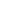 